РЕШЕНИЕО секретаре двадцать четвертого заседания Совета сельского поселения Караярский сельсовет муниципального района Караидельский район Республики БашкортостанВ соответствии со статьей 26 Регламента Совета сельского поселения Караярский сельсовет муниципального района Караидельский район Республики Башкортостан Совет сельского поселения Караярский сельсовет муниципального района Караидельский район Республики Башкортостан р е ш и л:избрать секретарем двадцать четвертого заседания Совета сельского поселения Караярский сельсовет муниципального района Караидельский район Республики Башкортостан  Абсадикову Римму Анатольевну, депутата Совета сельского поселения Караярский сельсовет муниципального района Караидельский район Республики Башкортостан по избирательному округу № 9.Глава сельского поселения Караярский сельсоветмуниципального района Караидельский районРеспублики Башкортостан                                                             Р.Т. Султанова             с. Караяр12 января 2022 года № 24/1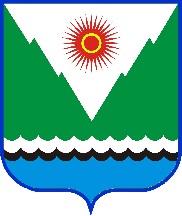 